WINTER CLOTHES/FOOTWEAR1) Listen and number. 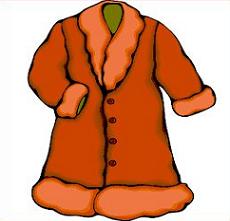 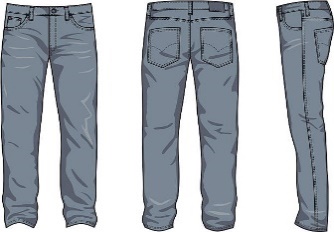 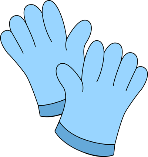 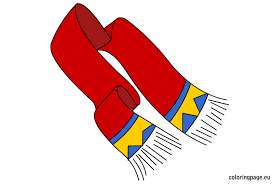 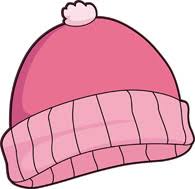 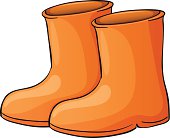 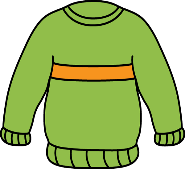 2) Look and write.3) Read, draw and colour. 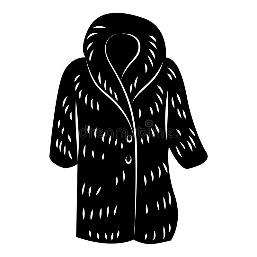         a black coat                  a green bonnet                 a blue scarf                    brown boots                     pink glovesTOPIC: ClothesSUBTOPICS: winter clothes; coloursLEVEL: A1Name: ____________________________    Surname: ____________________________    Nber: ____   Grade/Class: _____Name: ____________________________    Surname: ____________________________    Nber: ____   Grade/Class: _____Name: ____________________________    Surname: ____________________________    Nber: ____   Grade/Class: _____